Publicado en  el 26/02/2014 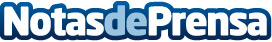 Raíz, proyecto formado por Lila Downs, Soledad Pastorutti y Niña Pastori, lanza su primer single "La raíz de mi tierra"Raíz es el título de un proyecto hecho genuínamente con el corazón, de alcance internacional, que fusiona el talento de tres enormes representantes de la música de México, España y Argentina.Datos de contacto:Sony MusicNota de prensa publicada en: https://www.notasdeprensa.es/raiz-proyecto-formado-por-lila-downs-soledad_1 Categorias: Música http://www.notasdeprensa.es